GENERAL CIRCULAR NUMBER 2013-028DATE: 	October 8, 2013 TO:		Heads of State Agencies and Human Resources DirectorsSUBJECT:	State Civil Service Commission Meeting Dates for Calendar Year 2014The following dates and locations have been scheduled for the 2014 meetings of the State Civil Service Commission. Also listed are the deadline dates for agencies to submit items for consideration by the Commission and the dates the regular agenda will appear on the Department’s website.If you have any questions you may contact Misty McAfee by calling (225) 342-8272 or by email at Misty.McAfee@la.gov.Sincerely,Shannon S. TempletDirectorSTATE CIVIL SERVICE COMMISSION MEETING DATESFOR CALENDAR YEAR 2014The following dates have been scheduled for the 2014 meetings of the State Civil Service Commission.  Also listed are the deadline dates for agencies to submit items for consideration by the Commission and the dates the regular agenda will appear on the Department’s website.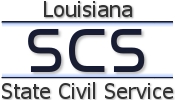 Post Office Box 94111
Baton Rouge, LA 70804-9111www.civilservice.la.govShannon S. Templet, DirectorPhone:  225-342-8274Fax:  225-342-8058TDD:  800-846-5277Toll Free:  866-783-5462MEETING DATESLOCATIONAGENCYDEADLINE DATESINTERNET DATESJanuary 7-8, 2014Tuesday and WednesdayBaton RougeDecember 16, 2013January 6, 2014Louisiana Purchase RoomFebruary 4-5, 2014Tuesday and Wednesday Baton RougeJanuary 13, 2014February 3, 2014Louisiana Purchase RoomMarch 5, 2014*Wednesday Only*Quarterly HR Director’s meeting immediately following Commission meetingBaton RougeFebruary 10, 2014March 3, 2014Louisiana Purchase RoomApril 1-2, 2014Tuesday and Wednesday Baton RougeMarch 10, 2014March 31, 2014Louisiana Purchase RoomMay 6-7, 2014Tuesday and WednesdayBaton RougeApril 14, 2014May 5, 2014Louisiana Purchase RoomJune 3-4, 2014Tuesday and Wednesday*Quarterly HR Director’s meeting on Tuesday at 1:30pmBaton RougeMay 12, 2014June 2, 2014Louisiana Purchase RoomJuly 15-16, 2014Tuesday and Wednesday Baton RougeJune 23, 2014July 14, 2014Louisiana Purchase RoomNo August 2014 MeetingNo August MeetingNo August MeetingNo August MeetingSeptember 3, 2014*Wednesday Only *Quarterly HR Director’s meeting on Tuesday 09/02/14 at 1:30pm in the LA Purchase RoomBaton RougeAugust 12, 2014September 2, 2014Louisiana Purchase RoomOctober 1, 2014*Wednesday OnlyBaton RougeSeptember 8, 2014September 30, 2014Louisiana Purchase RoomNovember 5, 2014*Wednesday OnlyBaton RougeOctober 13, 2014November 4, 2014Louisiana Purchase RoomDecember 9-10, 2014Tuesday and Wednesday*Quarterly HR Director’s meeting on Tuesday at 1:30pmBaton RougeNovember 17, 2014December 8, 2014Louisiana Purchase Room